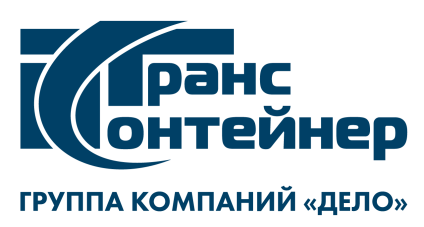 ВНИМАНИЕ!ПАО «ТрансКонтейнер» информирует о внесении изменений в документацию о закупке запроса предложений в электронной форме № ЗПэ-НКПКБШ-21-0010 по предмету закупки «Приобретение полуприцепов-контейнеровозов для филиала ПАО "ТрансКонтейнер" на Куйбышевской железной дороге»1. В документации о закупке:1.1. Изложить пункты 7,8 раздела 5 документации о закупке (Информационная карта) в следующей редакции:«»Далее – по тексту7.Место, дата и время начала и окончания срока подачи Заявок, открытия доступа к ЗаявкамЗаявки принимаются через ЭТП, информация по которой указана в пункте 4 Информационной карты с даты опубликования Запроса предложений и до «29» октября 2021 г. 14 часов 00 минут местного времени. Открытие доступа к Заявкам состоится автоматически в Программно-аппаратном средстве ЭТП в момент окончания срока для подачи Заявок.8.Рассмотрение, оценка и сопоставление ЗаявокРассмотрение, оценка и сопоставление Заявок состоится «29» октября 2021 г. 15 часов 00 минут местного времени по адресу, указанному в пункте 2 Информационной карты.Заместитель председателя Конкурсной комиссии филиала ПАО «ТрансКонтейнер» на Куйбышевской железной дороге               Н.А. Дученко